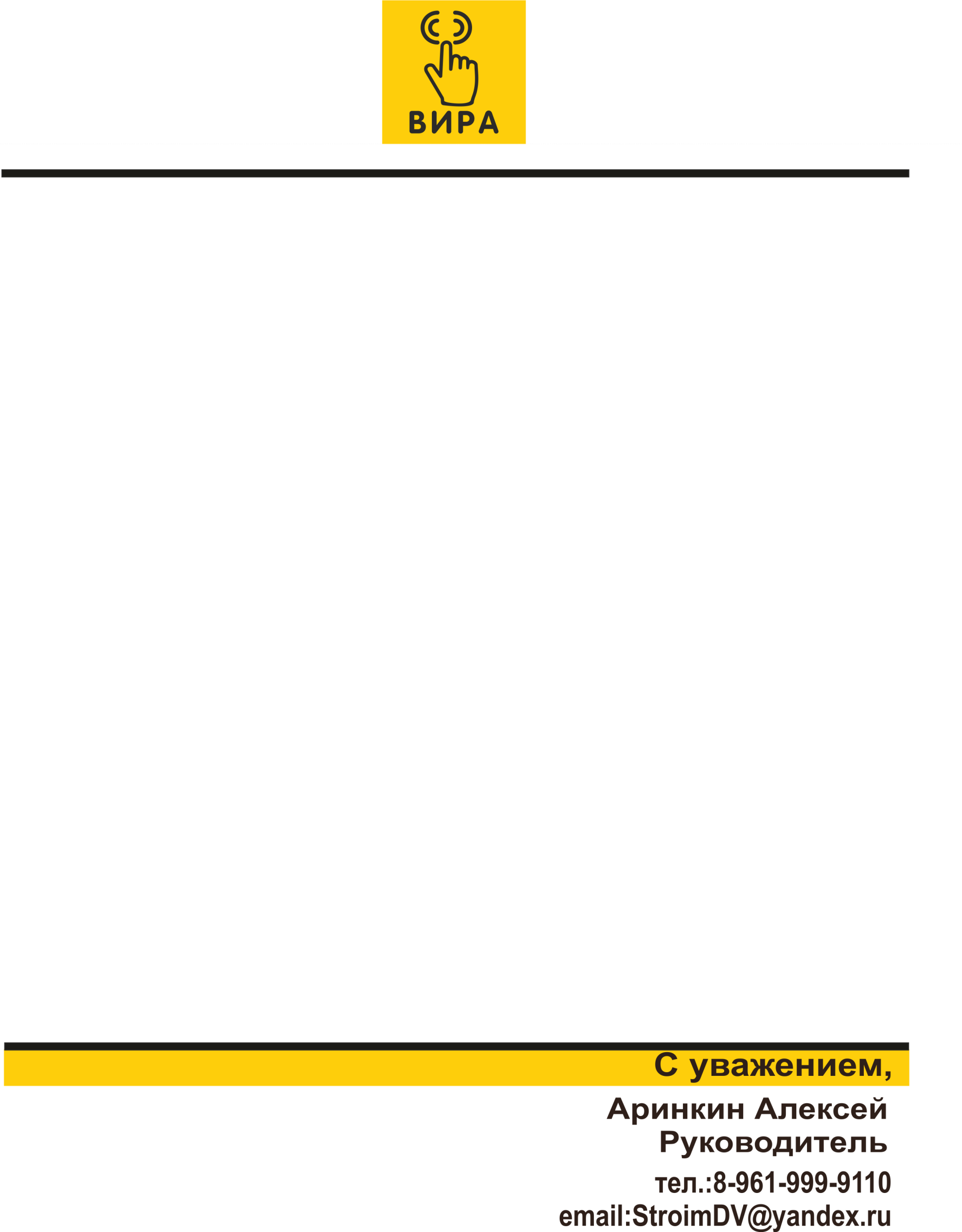 Этапы запуска№НаименованиеНаличиеКоментарий1Ознакомление с материалом, подготовка вопросов2Обучение, общий курс, ЕБЗ3Выбор офиса4Выбор оборудования для офиса5Выбор и регистрация ОПФ6Приобретение сим-карт, интернет провайдер7Запуск ЦРМ системы8Прохождение тренинга по продажам9Ознакомление со скриптами10Изучение строительного рынка вашего города11Подготовка визиток, банеров, рекламной продукции12Поиск исполнителей13Заключение договоров с исполнителями14Запуск контекстной рекламы15Размещение рекламы в интернете16Подготовка КП, прайсов, рассылка 17Размещение наружной рекламы18Прием входящих заявок, работа с клиентами19Передача заявок исполнителям20Получение коммисионных20Отчетные документы, сдача отчета.21Ежемесячный платеж